Le parti:L’Istituzione scolastica (a seguire anche “Istituzione scolastica” o “mandataria”) ________________________________________________________________,con sede in ____________________________, Provincia di ________________,Via/Piazza_____________________________________________, n.________,Codice meccanografico _____________________________________________,nella persona del Dirigente Scolastico __________________________________,Codice Fiscale ____________________________________________________,Nato a ______________________________, il __________________________,Il Partner di progetto (a seguire anche “partner” o “mandante”)________________________________________________________________,con sede legale in __________________________ Provincia di _____________, Via/Piazza____________________________________________ n._________,iscritto/in fase di iscrizione al Registro _______________________ al n. ______,Codice Fiscale ____________________________________________________,Partita I.V.A. _____________________________________________________,in persona del [Legale rappresentante/Procuratore], ________________________________________________________________________________ [nominativo],Codice Fiscale ____________________________________________________,Nato a _______________________________, il _________________________PREMESSAL’Avviso in oggetto, adottato ai sensi dell’art. 3, comma 1, lettera b) del D.M. n. 48/2021, è finalizzato a realizzare una procedura di selezione e finanziamento (a seguire “Procedura”) di iniziative progettuali dirette a supportare il percorso di transizione ecologica delle Istituzioni scolastiche (a seguire “Iniziative progettuali” o “Iniziative”), proposte da Istituzioni scolastiche statali di ogni ordine e grado, anche capofila di reti di scuole;il partner individuato dall’Istituzione scolastica ai sensi dell’art. 3, comma 3, dell’Avviso intende conferire all’Istituzione scolastica medesima mandato speciale con rappresentanza negli esatti termini di cui all’Avviso, ai fini della partecipazione da parte della medesima Istituzione alla Procedura, anche nell’interesse del partner, e, in caso di eventuale selezione e assegnazione alla stessa delle relative risorse, della realizzazione delle attività oggetto di finanziamento;l’Istituzione scolastica è individuata quale soggetto attuatore della proposta progettuale denominata “_____________________________________________________________” (a seguire “Proposta progettuale” o “Proposta” o “Progetto”);l’Istituzione scolastica e il partner dichiarano di aderire alla Procedura, al fine dello svolgimento congiunto delle attività progettuali; l’Istituzione scolastica mandataria si impegna a coordinare: gli aspetti amministrativi e legali correnti; i rapporti con il Ministero dell’Istruzione;in particolare, la mandataria assume i seguenti obblighi verso il Ministero dell’Istruzione:la responsabilità ed il coordinamento generale del Progetto e dell’organizzazione delle attività progettuali;il coordinamento amministrativo del Progetto, così come definiti all’interno di successivi accordi organizzativi fra i soggetti medesimi;il coordinamento dei rapporti finanziari con il Ministero, provvedendo ad incassare le somme dovute sia in acconto che a saldo, indicando l’istituto di credito prescelto;la responsabilità e il coordinamento della rendicontazione delle attività finanziate svolte fino alla data di scadenza del Progetto, conformemente alle norme stabilite dal Ministero, nonché della sottoscrizione degli atti necessari per la realizzazione del Progetto;il coordinamento nella predisposizione dei rapporti di monitoraggio e della documentazione progettuale, sia di natura amministrativa, sia relativa ai materiali prodotti e ai risultati conseguiti.TUTTO CIO' PREMESSO, DA RITENERSI PARTE INTEGRANTE E SOSTANZIALE DEL PRESENTE ATTO, SI CONVIENE E SI STIPULA QUANTO SEGUEArt. 1(Accettazione dell’Avviso)Il partner dichiara di aver preso visione dell’Avviso che disciplina l’Iniziativa progettuale e dei relativi allegati e di accettare tutte le previsioni contenute nei medesimi.Art. 2(Conferimento del mandato speciale)Il partner conferisce all’Istituzione scolastica mandato speciale con rappresentanza.Il partner conferisce la rappresentanza esclusiva e processuale all’Istituzione scolastica, e per essa al Dirigente Scolastico, il quale:è autorizzato, anche nell’interesse del partner, a partecipare alla Procedura di selezione di cui all’Avviso e a stipulare con ogni più ampio potere e con promessa di rato e valido, fin da ora, tutti gli atti consequenziali connessi alla realizzazione dell’Iniziativa progettuale;è autorizzato a rappresentare in esclusiva, anche in sede processuale, la mandataria nei confronti del Ministero, per tutte le operazioni e gli atti di qualsiasi natura dipendenti dal suddetto incarico, fino all’estinzione di ogni rapporto.Il partner è consapevole che a partecipare alla Procedura è esclusivamente l’Istituzione scolastica. Art. 3(Gratuità del mandato)1. In deroga a quanto previsto dall’art. 1709 c.c., il presente mandato speciale è gratuito. Nessun compenso è dovuto alla mandataria per le attività svolte.Art. 4(Impegni delle parti)L’Istituzione scolastica e il partner si obbligano a concordare le modalità, le tempistiche e quanto connesso alla gestione e realizzazione dell’Iniziativa progettuale, anche in relazione ai compiti spettanti a ciascuna parte.Ciascuna parte eseguirà le prestazioni di propria competenza in totale autonomia fiscale, gestionale ed operativa, con personale responsabilità in ordine alla perfetta esecuzione dei compiti a ciascuno affidati.Il partner si impegna, inoltre, sin da ora, a fornire il più ampio quadro di collaborazione per la realizzazione dell’intervento.Il partner si impegna ad espletare, nel dettaglio, nell’ambito del Progetto, le seguenti attività:__________________________________________________________________________________________________________________________________________________Art. 5 (Doveri del mandante) Le modalità di realizzazione della Proposta progettuale sono affidate al partner secondo quanto indicato nel Progetto medesimo e specificato da successivi accordi organizzativi.Il partner è tenuto, inoltre, all’elaborazione del rendiconto di tutti i costi relativi alle attività progettuali ad esso affidate, nel rispetto della normativa vigente e delle procedure stabilite dal Ministero dell’Istruzione, nonché alla predisposizione del monitoraggio e della documentazione necessaria allo svolgimento delle suddette attività.Il partner dovrà altresì svolgere tutte le attività previste nell’Avviso e nelle Premesse del presente atto, che siano di propria competenza per la realizzazione delle Iniziative progettuali e che risultino funzionali all’adempimento degli obblighi assunti con il presente atto.Art. 6 (Coordinamento e gestione) Il coordinamento degli adempimenti amministrativi ed operativi, durante la realizzazione delle Iniziative progettuali, sarà demandato dal partner all’Istituzione scolastica.Per quanto riguarda le attività di gestione, il partner indicherà una persona incaricata dei relativi compiti. Il soggetto delegato è il/la Dott./Dott.ssa _________________________ (C.F. ________________________).Art. 7 (Controllo e ripartizione delle spese) Il mandante è tenuto al rispetto delle procedure definite dal Ministero dell’Istruzione per quanto riguarda l'effettuazione ed il controllo delle spese sostenute nell'ambito del Progetto.Ciascuna parte si fa, comunque, carico delle spese autonomamente assunte per l'esecuzione delle attività, fatta salva l’imputabilità delle medesime alle risorse destinate al finanziamento del Progetto.Art. 8(Trattamento dei dati personali)Le parti dichiarano di aver letto e compreso l’informativa sul trattamento dei dati personali ai sensi dell’art. 13 del Regolamento (UE) 2016/679 del Parlamento europeo e del Consiglio del 27 aprile 2016 e del decreto legislativo 30 giugno 2003, n. 196 e s.m.i., riportata nell’articolo 11 “Trattamento dati personali” del medesimo Avviso, e forniscono il relativo consenso.La base giuridica per il trattamento dei dati è costituita dalla Legge 18 dicembre 1997, n. 440 e dal D.M. del 2 marzo 2021, n. 48. I dati personali forniti dai soggetti partecipanti all’Avviso, o comunque acquisiti a tal fine, sono raccolti e conservati per le finalità connesse all'Avviso stesso e ai soli fini dell’espletamento di tutte le fasi della Procedura per la selezione di Istituzioni scolastiche, anche capofila di reti di scuole, per la realizzazione di iniziative progettuali aventi ad oggetto “Supporto al percorso di transizione ecologica delle Istituzioni scolastiche”.Il trattamento dei dati personali è realizzato, con modalità, prevalentemente, informatiche e telematiche, mediante operazioni di raccolta, registrazione, organizzazione, conservazione, consultazione, estrazione, utilizzo, comunicazione, diffusione (ove prevista) nonché cancellazione e distruzione dei dati.Art. 9(Riservatezza)Tutta la documentazione e le informazioni di carattere tecnico e metodologico, fornite dal partner all’Istituzione scolastica, dovranno essere considerate di carattere confidenziale. Esse divengono di proprietà dell’Istituzione scolastica e non potranno essere utilizzate, per scopi diversi da quelli per i quali sono state fornite, senza una preventiva autorizzazione scritta dal soggetto titolare delle stesse. Ciascuno dei soggetti avrà cura di applicare le opportune misure per mantenere circoscritte le informazioni e le documentazioni ottenute. Art. 10(Durata)Il presente atto entra in vigore alla data della sua sottoscrizione e cesserà ogni effetto alla data di conclusione delle Iniziative progettuali finanziate. Art. 11(Modifiche al presente atto)Il presente atto potrà essere modificato solo per atto scritto e firmato dalle parti contraenti e consegnato agli organi competenti del Ministero dell’Istruzione.Art. 12(Norma di Rinvio)Per tutto quanto non espressamente previsto dal presente atto, si fa rinvio, per quanto applicabile, alle disposizioni previste dall’Avviso in oggetto e alla normativa vigente.Luogo e data, _________________________	             Firma del Dirigente Scolastico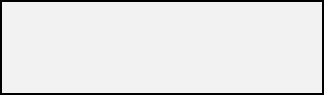        Firma del Legale Rappresentante/Procuratore del partnerLa firma sarà apposta, per quanto riguarda l’Istituzione scolastica, dal Dirigente Scolastico e, con riferimento al partner di progetto, dal legale rappresentante o da un suo Procuratore munito di poteri di rappresentanza.In caso di sottoscrizione ad opera di soggetto diverso dal legale rappresentante, dovrà essere prodotta anche copia conforme all’originale, da rendersi con le modalità di cui all’art. 19 del D.P.R. 445/2000, della fonte dei poteri del soggetto sottoscrivente.ALLEGATO “A”    SCHEMA DI CONTRATTO DI MANDATO SPECIALE CON RAPPRESENTANZA per la selezione di Istituzioni scolastiche, anche capofila di reti di scuole, per la realizzazione di iniziative progettuali aventi ad oggetto “Supporto al percorso di transizione ecologica delle Istituzioni scolastiche”